نموذج مرجع صاحب العمل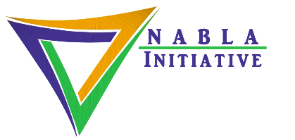 هذا مرجع لـطلب هذا المنصب: اذكر اسمك ، والعلاقة مع المرشح ، واذكر المدة التي عرفت فيها هذا الشخص.ما الوظائف التي عمل بها من قبل وما هي تواريخ التوظيف لكل وظيفة؟صف المهام التي كان يؤديها الموظف في كل منصب.كيف تصف الأداء العام لهذا الشخص؟شارك بعشر كلمات وصفية لوصف شخصية هذا الشخص.ما مدى توافق هذا الشخص مع زملائه (أي العمل الجماعي) وأداء المهام؟ما مدى إتباع هذا الشخص للتوجيهات و خلال تأدية المهام؟علّق على قدرة هذا الشخص على إتخاذ القرارات والعمل بشكل مستقل.ما هي أعظم نقاط القوة لهذا الموظف ومجالات التحسين؟                                                                                             الرجاء إضافة أي تعليقات أخرى ترغب فيها عن هذا الشخص.